CAIR Questions South Dakota Officials' Attendance at Anti-Muslim Hate Group's Event Islamophobia Gabriel (ACT for America) 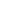 